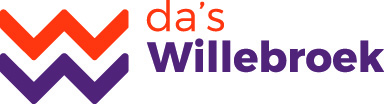 Erkenningsformulier vereniging 2022IDENTIFICATIEGEGEVENSIDENTIFICATIEGEGEVENSIDENTIFICATIEGEGEVENSIDENTIFICATIEGEGEVENSIDENTIFICATIEGEGEVENSDeze gegevens worden gebruikt door het gemeentebestuur van Willebroek voor het berekenen van de subsidies en voor alle directe contacten tussen het gemeentebestuur en de vereniging. De contactgegevens worden niet doorgegeven aan derden, tenzij met uitdrukkelijke toestemming van de vereniging (GDPR-wetgeving van 25/05/2018).Deze gegevens worden gebruikt door het gemeentebestuur van Willebroek voor het berekenen van de subsidies en voor alle directe contacten tussen het gemeentebestuur en de vereniging. De contactgegevens worden niet doorgegeven aan derden, tenzij met uitdrukkelijke toestemming van de vereniging (GDPR-wetgeving van 25/05/2018).Deze gegevens worden gebruikt door het gemeentebestuur van Willebroek voor het berekenen van de subsidies en voor alle directe contacten tussen het gemeentebestuur en de vereniging. De contactgegevens worden niet doorgegeven aan derden, tenzij met uitdrukkelijke toestemming van de vereniging (GDPR-wetgeving van 25/05/2018).Deze gegevens worden gebruikt door het gemeentebestuur van Willebroek voor het berekenen van de subsidies en voor alle directe contacten tussen het gemeentebestuur en de vereniging. De contactgegevens worden niet doorgegeven aan derden, tenzij met uitdrukkelijke toestemming van de vereniging (GDPR-wetgeving van 25/05/2018).Deze gegevens worden gebruikt door het gemeentebestuur van Willebroek voor het berekenen van de subsidies en voor alle directe contacten tussen het gemeentebestuur en de vereniging. De contactgegevens worden niet doorgegeven aan derden, tenzij met uitdrukkelijke toestemming van de vereniging (GDPR-wetgeving van 25/05/2018).Naam vereniging:      Naam vereniging:      Naam vereniging:      Naam vereniging:      Naam vereniging:      Statuut vereniging  VzwPublicatiedatum       en pagina       van de statuten in het Belgisch Staatsblad.Publicatiedatum       en pagina       van de laatste aanpassingen in het Belgisch Staatsblad.Ondernemingsnummer:       Het huishoudelijk reglement en een kopie van de meest recente statuten als bijlage toevoegen.  Feitelijke verenigingNaam verantwoordelijke:      Adres:      Rijksregisternummer:       Het huishoudelijk reglement als bijlage toevoegen.  Cultuurvereniging                              Jeugdvereniging                                     SportverenigingStatuut vereniging  VzwPublicatiedatum       en pagina       van de statuten in het Belgisch Staatsblad.Publicatiedatum       en pagina       van de laatste aanpassingen in het Belgisch Staatsblad.Ondernemingsnummer:       Het huishoudelijk reglement en een kopie van de meest recente statuten als bijlage toevoegen.  Feitelijke verenigingNaam verantwoordelijke:      Adres:      Rijksregisternummer:       Het huishoudelijk reglement als bijlage toevoegen.  Cultuurvereniging                              Jeugdvereniging                                     SportverenigingStatuut vereniging  VzwPublicatiedatum       en pagina       van de statuten in het Belgisch Staatsblad.Publicatiedatum       en pagina       van de laatste aanpassingen in het Belgisch Staatsblad.Ondernemingsnummer:       Het huishoudelijk reglement en een kopie van de meest recente statuten als bijlage toevoegen.  Feitelijke verenigingNaam verantwoordelijke:      Adres:      Rijksregisternummer:       Het huishoudelijk reglement als bijlage toevoegen.  Cultuurvereniging                              Jeugdvereniging                                     SportverenigingStatuut vereniging  VzwPublicatiedatum       en pagina       van de statuten in het Belgisch Staatsblad.Publicatiedatum       en pagina       van de laatste aanpassingen in het Belgisch Staatsblad.Ondernemingsnummer:       Het huishoudelijk reglement en een kopie van de meest recente statuten als bijlage toevoegen.  Feitelijke verenigingNaam verantwoordelijke:      Adres:      Rijksregisternummer:       Het huishoudelijk reglement als bijlage toevoegen.  Cultuurvereniging                              Jeugdvereniging                                     SportverenigingStatuut vereniging  VzwPublicatiedatum       en pagina       van de statuten in het Belgisch Staatsblad.Publicatiedatum       en pagina       van de laatste aanpassingen in het Belgisch Staatsblad.Ondernemingsnummer:       Het huishoudelijk reglement en een kopie van de meest recente statuten als bijlage toevoegen.  Feitelijke verenigingNaam verantwoordelijke:      Adres:      Rijksregisternummer:       Het huishoudelijk reglement als bijlage toevoegen.  Cultuurvereniging                              Jeugdvereniging                                     SportverenigingCorrespondentieadres: 
= Adres waar alle briefwisseling van de vereniging mag naar toe gestuurd worden.Naam:      Adres:      Telefoonnummer:      e-mail:      Dit adres mag ook doorgegeven worden aan derden       ja           neenCorrespondentieadres: 
= Adres waar alle briefwisseling van de vereniging mag naar toe gestuurd worden.Naam:      Adres:      Telefoonnummer:      e-mail:      Dit adres mag ook doorgegeven worden aan derden       ja           neenCorrespondentieadres: 
= Adres waar alle briefwisseling van de vereniging mag naar toe gestuurd worden.Naam:      Adres:      Telefoonnummer:      e-mail:      Dit adres mag ook doorgegeven worden aan derden       ja           neenContactpersoon voor de gemeente: 
= Invullen indien dit verschilt van het correspondentieadres.
Naam:      Adres:      Telefoonnummer:      e-mail:      Dit adres mag ook doorgegeven worden aan derden       ja           neenContactpersoon voor de gemeente: 
= Invullen indien dit verschilt van het correspondentieadres.
Naam:      Adres:      Telefoonnummer:      e-mail:      Dit adres mag ook doorgegeven worden aan derden       ja           neenZeteladres vereniging:
= Invullen indien dit verschilt van het correspondentieadres.Zeteladres vereniging:
= Invullen indien dit verschilt van het correspondentieadres.Zeteladres vereniging:
= Invullen indien dit verschilt van het correspondentieadres.Zeteladres vereniging:
= Invullen indien dit verschilt van het correspondentieadres.Zeteladres vereniging:
= Invullen indien dit verschilt van het correspondentieadres.Website vereniging:      Algemeen e-mailadres van de vereniging:      Link op sociale media (vb. Facebook):      Wij zijn ook terug te vinden op Facebook, voeg ons gerust toe voor alle nieuwtjes:Gemeente WillebroekCultuurcentrum De Ster WillebroekJeugddienstZowiSportdienst WillebroekIneke Vanseuningen – Verenigingsondersteuner en organisatorWebsite vereniging:      Algemeen e-mailadres van de vereniging:      Link op sociale media (vb. Facebook):      Wij zijn ook terug te vinden op Facebook, voeg ons gerust toe voor alle nieuwtjes:Gemeente WillebroekCultuurcentrum De Ster WillebroekJeugddienstZowiSportdienst WillebroekIneke Vanseuningen – Verenigingsondersteuner en organisatorWebsite vereniging:      Algemeen e-mailadres van de vereniging:      Link op sociale media (vb. Facebook):      Wij zijn ook terug te vinden op Facebook, voeg ons gerust toe voor alle nieuwtjes:Gemeente WillebroekCultuurcentrum De Ster WillebroekJeugddienstZowiSportdienst WillebroekIneke Vanseuningen – Verenigingsondersteuner en organisatorWebsite vereniging:      Algemeen e-mailadres van de vereniging:      Link op sociale media (vb. Facebook):      Wij zijn ook terug te vinden op Facebook, voeg ons gerust toe voor alle nieuwtjes:Gemeente WillebroekCultuurcentrum De Ster WillebroekJeugddienstZowiSportdienst WillebroekIneke Vanseuningen – Verenigingsondersteuner en organisatorWebsite vereniging:      Algemeen e-mailadres van de vereniging:      Link op sociale media (vb. Facebook):      Wij zijn ook terug te vinden op Facebook, voeg ons gerust toe voor alle nieuwtjes:Gemeente WillebroekCultuurcentrum De Ster WillebroekJeugddienstZowiSportdienst WillebroekIneke Vanseuningen – Verenigingsondersteuner en organisatorRekeningnummer vereniging: BE      Op naam van: Rekeningnummer vereniging: BE      Op naam van: Rekeningnummer vereniging: BE      Op naam van: Rekeningnummer vereniging: BE      Op naam van: Rekeningnummer vereniging: BE      Op naam van: Geef een korte omschrijving van de activiteit van je vereniging.
Wat is de doelstelling? In welke sporttak(ken) of op welk cultuurdomein zijn jullie actief? Soort jeugdvereniging?Volgende personen kunnen lid zijn, en dus deelnemen:  -18 jaar                      +18 jaar                      Volwassenen                      Senioren
Maakt jouw vereniging gebruik van een kantine?:     JA        NEEAdres waar de vereniging samenkomt:      
= waar de sport beoefend wordt of de activiteit plaatsvindt.Geef een korte omschrijving van de activiteit van je vereniging.
Wat is de doelstelling? In welke sporttak(ken) of op welk cultuurdomein zijn jullie actief? Soort jeugdvereniging?Volgende personen kunnen lid zijn, en dus deelnemen:  -18 jaar                      +18 jaar                      Volwassenen                      Senioren
Maakt jouw vereniging gebruik van een kantine?:     JA        NEEAdres waar de vereniging samenkomt:      
= waar de sport beoefend wordt of de activiteit plaatsvindt.Geef een korte omschrijving van de activiteit van je vereniging.
Wat is de doelstelling? In welke sporttak(ken) of op welk cultuurdomein zijn jullie actief? Soort jeugdvereniging?Volgende personen kunnen lid zijn, en dus deelnemen:  -18 jaar                      +18 jaar                      Volwassenen                      Senioren
Maakt jouw vereniging gebruik van een kantine?:     JA        NEEAdres waar de vereniging samenkomt:      
= waar de sport beoefend wordt of de activiteit plaatsvindt.Geef een korte omschrijving van de activiteit van je vereniging.
Wat is de doelstelling? In welke sporttak(ken) of op welk cultuurdomein zijn jullie actief? Soort jeugdvereniging?Volgende personen kunnen lid zijn, en dus deelnemen:  -18 jaar                      +18 jaar                      Volwassenen                      Senioren
Maakt jouw vereniging gebruik van een kantine?:     JA        NEEAdres waar de vereniging samenkomt:      
= waar de sport beoefend wordt of de activiteit plaatsvindt.Geef een korte omschrijving van de activiteit van je vereniging.
Wat is de doelstelling? In welke sporttak(ken) of op welk cultuurdomein zijn jullie actief? Soort jeugdvereniging?Volgende personen kunnen lid zijn, en dus deelnemen:  -18 jaar                      +18 jaar                      Volwassenen                      Senioren
Maakt jouw vereniging gebruik van een kantine?:     JA        NEEAdres waar de vereniging samenkomt:      
= waar de sport beoefend wordt of de activiteit plaatsvindt.Oprichtingsdatum van uw vereniging:      Oprichtingsdatum van uw vereniging:      Oprichtingsdatum van uw vereniging:      Oprichtingsdatum van uw vereniging:      Oprichtingsdatum van uw vereniging:      Is de burgerrechtelijke aansprakelijkheid van uw vereniging, haar bestuurders en haar begeleiders door een verzekering gedekt?  JA        NEE De betreffende verzekeringspolis (of het attest van dit jaar) als bijlage toevoegenIs de burgerrechtelijke aansprakelijkheid van uw vereniging, haar bestuurders en haar begeleiders door een verzekering gedekt?  JA        NEE De betreffende verzekeringspolis (of het attest van dit jaar) als bijlage toevoegenIs de burgerrechtelijke aansprakelijkheid van uw vereniging, haar bestuurders en haar begeleiders door een verzekering gedekt?  JA        NEE De betreffende verzekeringspolis (of het attest van dit jaar) als bijlage toevoegenIs de burgerrechtelijke aansprakelijkheid van uw vereniging, haar bestuurders en haar begeleiders door een verzekering gedekt?  JA        NEE De betreffende verzekeringspolis (of het attest van dit jaar) als bijlage toevoegenIs de burgerrechtelijke aansprakelijkheid van uw vereniging, haar bestuurders en haar begeleiders door een verzekering gedekt?  JA        NEE De betreffende verzekeringspolis (of het attest van dit jaar) als bijlage toevoegenIs er een verzekering afgesloten voor lichamelijke ongevallen voor uw leden ?   JA           NEE De betreffende verzekeringspolis (of het attest van dit jaar) als bijlage toevoegenIs er een verzekering afgesloten voor lichamelijke ongevallen voor uw leden ?   JA           NEE De betreffende verzekeringspolis (of het attest van dit jaar) als bijlage toevoegenIs er een verzekering afgesloten voor lichamelijke ongevallen voor uw leden ?   JA           NEE De betreffende verzekeringspolis (of het attest van dit jaar) als bijlage toevoegenIs er een verzekering afgesloten voor lichamelijke ongevallen voor uw leden ?   JA           NEE De betreffende verzekeringspolis (of het attest van dit jaar) als bijlage toevoegenIs er een verzekering afgesloten voor lichamelijke ongevallen voor uw leden ?   JA           NEE De betreffende verzekeringspolis (of het attest van dit jaar) als bijlage toevoegenHeeft uw vereniging een eigen lokaal (in eigendom of in exclusieve huur):  JA, Vul dan onderstaande vragen in          NEE, Ga dan naar het volgende kaderIs er een verzekering afgesloten voor objectieve aansprakelijkheid?  JA           NEEIs er een verzekering afgesloten tegen schade van onroerende goederen door brand en eventuele ander aan te geven risico’s ?  JA           NEEHeeft uw vereniging een eigen lokaal (in eigendom of in exclusieve huur):  JA, Vul dan onderstaande vragen in          NEE, Ga dan naar het volgende kaderIs er een verzekering afgesloten voor objectieve aansprakelijkheid?  JA           NEEIs er een verzekering afgesloten tegen schade van onroerende goederen door brand en eventuele ander aan te geven risico’s ?  JA           NEEHeeft uw vereniging een eigen lokaal (in eigendom of in exclusieve huur):  JA, Vul dan onderstaande vragen in          NEE, Ga dan naar het volgende kaderIs er een verzekering afgesloten voor objectieve aansprakelijkheid?  JA           NEEIs er een verzekering afgesloten tegen schade van onroerende goederen door brand en eventuele ander aan te geven risico’s ?  JA           NEEHeeft uw vereniging een eigen lokaal (in eigendom of in exclusieve huur):  JA, Vul dan onderstaande vragen in          NEE, Ga dan naar het volgende kaderIs er een verzekering afgesloten voor objectieve aansprakelijkheid?  JA           NEEIs er een verzekering afgesloten tegen schade van onroerende goederen door brand en eventuele ander aan te geven risico’s ?  JA           NEEHeeft uw vereniging een eigen lokaal (in eigendom of in exclusieve huur):  JA, Vul dan onderstaande vragen in          NEE, Ga dan naar het volgende kaderIs er een verzekering afgesloten voor objectieve aansprakelijkheid?  JA           NEEIs er een verzekering afgesloten tegen schade van onroerende goederen door brand en eventuele ander aan te geven risico’s ?  JA           NEEIs uw vereniging aangesloten bij een erkende Vlaamse federatie of koepel?  JA           NEEGeef de naam van de federatie of koepel:       Is uw vereniging aangesloten bij een erkende Vlaamse federatie of koepel?  JA           NEEGeef de naam van de federatie of koepel:       Is uw vereniging aangesloten bij een erkende Vlaamse federatie of koepel?  JA           NEEGeef de naam van de federatie of koepel:       Is uw vereniging aangesloten bij een erkende Vlaamse federatie of koepel?  JA           NEEGeef de naam van de federatie of koepel:       Is uw vereniging aangesloten bij een erkende Vlaamse federatie of koepel?  JA           NEEGeef de naam van de federatie of koepel:       Aantal leden aangesloten bij uw vereniging op 30/6/2021:Aantal leden buiten Willebroek:      Aantal leden – 18 jaar (vanaf °2003) binnen Willebroek:      Aantal leden +18 jaar (°2002 en vroeger) binnen Willebroek:      Aantal leden aangesloten bij uw vereniging op 30/6/2021:Aantal leden buiten Willebroek:      Aantal leden – 18 jaar (vanaf °2003) binnen Willebroek:      Aantal leden +18 jaar (°2002 en vroeger) binnen Willebroek:      Aantal leden aangesloten bij uw vereniging op 30/6/2021:Aantal leden buiten Willebroek:      Aantal leden – 18 jaar (vanaf °2003) binnen Willebroek:      Aantal leden +18 jaar (°2002 en vroeger) binnen Willebroek:      Aantal leden aangesloten bij uw vereniging op 30/6/2021:Aantal leden buiten Willebroek:      Aantal leden – 18 jaar (vanaf °2003) binnen Willebroek:      Aantal leden +18 jaar (°2002 en vroeger) binnen Willebroek:      Aantal leden aangesloten bij uw vereniging op 30/6/2021:Aantal leden buiten Willebroek:      Aantal leden – 18 jaar (vanaf °2003) binnen Willebroek:      Aantal leden +18 jaar (°2002 en vroeger) binnen Willebroek:      De adviesraden in Willebroek zijn het fundament van een goed werkend beleid. Ze adviseren het gemeentebestuur. Het is geen verplicht gegeven voor een vereniging om hieraan deel te nemen, maar op deze manier heb je inspraak. Indien je wat meer info wilt of je hiervoor wilt inschrijven, duidt aan:  Adviesraad Senioren                                         Raad van personen met een beperking  Cultuurraad                                                         Sportraad  JeugdraadDe adviesraden in Willebroek zijn het fundament van een goed werkend beleid. Ze adviseren het gemeentebestuur. Het is geen verplicht gegeven voor een vereniging om hieraan deel te nemen, maar op deze manier heb je inspraak. Indien je wat meer info wilt of je hiervoor wilt inschrijven, duidt aan:  Adviesraad Senioren                                         Raad van personen met een beperking  Cultuurraad                                                         Sportraad  JeugdraadDe adviesraden in Willebroek zijn het fundament van een goed werkend beleid. Ze adviseren het gemeentebestuur. Het is geen verplicht gegeven voor een vereniging om hieraan deel te nemen, maar op deze manier heb je inspraak. Indien je wat meer info wilt of je hiervoor wilt inschrijven, duidt aan:  Adviesraad Senioren                                         Raad van personen met een beperking  Cultuurraad                                                         Sportraad  JeugdraadDe adviesraden in Willebroek zijn het fundament van een goed werkend beleid. Ze adviseren het gemeentebestuur. Het is geen verplicht gegeven voor een vereniging om hieraan deel te nemen, maar op deze manier heb je inspraak. Indien je wat meer info wilt of je hiervoor wilt inschrijven, duidt aan:  Adviesraad Senioren                                         Raad van personen met een beperking  Cultuurraad                                                         Sportraad  JeugdraadDe adviesraden in Willebroek zijn het fundament van een goed werkend beleid. Ze adviseren het gemeentebestuur. Het is geen verplicht gegeven voor een vereniging om hieraan deel te nemen, maar op deze manier heb je inspraak. Indien je wat meer info wilt of je hiervoor wilt inschrijven, duidt aan:  Adviesraad Senioren                                         Raad van personen met een beperking  Cultuurraad                                                         Sportraad  JeugdraadBestuursleden/verantwoordelijke van de vereniging 
(u kan rijen invoegen, functies veranderen of een overzicht als bijlage toevoegen)Bestuursleden/verantwoordelijke van de vereniging 
(u kan rijen invoegen, functies veranderen of een overzicht als bijlage toevoegen)Bestuursleden/verantwoordelijke van de vereniging 
(u kan rijen invoegen, functies veranderen of een overzicht als bijlage toevoegen)Bestuursleden/verantwoordelijke van de vereniging 
(u kan rijen invoegen, functies veranderen of een overzicht als bijlage toevoegen)Bestuursleden/verantwoordelijke van de vereniging 
(u kan rijen invoegen, functies veranderen of een overzicht als bijlage toevoegen)FunctieNaam en voornaamAdresAdresTel + e-mailVoorzitterSecretarisPenningmeesterBestuursledenDatum:      